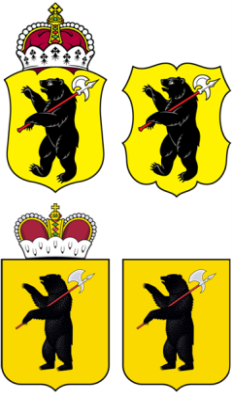 ЯРОСЛАВСКАЯ ОБЛАСТНАЯ ДУМАДЕПУТАТЯРОСЛАВСКОЙ ОБЛАСТНОЙ ДУМЫ седьмого созыва  (2018-2023)«05» февраля 2021Г.                                                                                                          №____________На основании статьи 27 Устава Ярославской области вношу на рассмотрение Ярославской областной Думы в качестве законодательной инициативы поправку к проекту закона Ярославской области «О внесении изменений в Закон Ярославской области «Об областном бюджете на 2021 год и на плановый период 2022 и 2023 годов», внесенному Губернатором Ярославской области 05.02.2021вх. № 247), следующего содержания:Перераспределить расходы областного бюджета на 2021 год по Государственной программе (код целевой классификации 39.0.00.00000) «Местное самоуправление в Ярославской области»,предусмотрев субсидию (код целевой классификации 39.6.01.75350)на реализацию мероприятий инициативного бюджетирования на территории Ярославской области (поддержка местных инициатив) городскому округу город Ярославль на сумму 4 999 997 рублей, в том числе: за счет уменьшения на указанную сумму нераспределенных средств по Субсидии на реализацию мероприятий инициативного бюджетирования на территории Ярославской области (поддержка местных инициатив).Внести соответствующие изменения в приложения к законопроекту.Обоснование поправки:Поправка подготовлена на основании обращений муниципальных         учреждений: детских садов, школ._________________________                                                                __А.Н. Щенников__№ п/пОбъектНаправление финансированияСредства областного бюджета, руб. (93,9%)1МОУ "Средняя школа № 8"Выполнение ремонтных работ (ремонт крылец)                      5000002МОУ "Средняя школа № 13"Ремонт помещений5000003МОУ "Средняя школа № 32"Ремонт помещений3000004МОУ "Средняя школа № 40"Монтаж  системы АПС5000005МОУ "Открытая сменная школа № 96"Ремонт помещений2000005МОУ "Открытая сменная школа № 96"Ремонт помещений2000006МОУ "Санаторная школа-интернат №6"Замена оконных блоков3000007МОУДО "Дом творчества Красноперекопского района"Ремонт помещений2300008МДОУ Детский сад №48Ремонт асфальтового покрытия1500009МДОУ Детский сад №59Замена оконных блоков15000010МДОУ Детский сад №62Ремонт уличного освещения15000011МДОУ Детский сад №144Монтаж СОУЭ и СОТУ 15000012МДОУ Детский сад №163Ремонт фасада15000013МДОУ Детский сад №175Работы по установке ограждения12000014МДОУ Детский сад №185Выполнение ремонтных работ (ремонт крылец)15000015МДОУ Детский сад №241Ремонт веранд15000016МДОУ Детский сад №13Замена оконных блоков15000017МОУ "Средняя школа №30"Выполнение ремонтных работ (санузлы)35952618МДОУ "Детский сад №72" Замена оконных блоков14810819МДОУ "Детский сад №171 выполнение ремонтных работ (ремонт помещений)14823820МДОУ "Детский сад №158" выполнение ремонтных работ (ремонт путей эвакуации)14825721МДОУ "Детский сад №65" Замена оконных блоков14819622МДОУ "Детский сад №170"Замена оконных блоков197672ИТОГО4 999 997